ЗАКОНРЕСПУБЛИКИ ТАТАРСТАНО РЕГУЛИРОВАНИИ ОТДЕЛЬНЫХ ВОПРОСОВ В ОБЛАСТИНЕМАТЕРИАЛЬНОГО ЭТНОКУЛЬТУРНОГО ДОСТОЯНИЯПринятГосударственным СоветомРеспублики Татарстан11 мая 2017 годаСтатья 1. Предмет регулирования настоящего ЗаконаНастоящий Закон регулирует отдельные вопросы в области выявления, изучения, использования, актуализации, сохранения, популяризации и государственной охраны объектов нематериального этнокультурного достояния Российской Федерации в Республике Татарстан (далее - нематериальное этнокультурное достояние).Статья 2. Правовое регулирование отношений в области нематериального этнокультурного достояния1. Правовое регулирование отношений в области нематериального этнокультурного достояния основывается на положениях Конституции Российской Федерации, Конституции Республики Татарстан и осуществляется Федеральным законом от 20 октября 2022 года N 402-ФЗ "О нематериальном этнокультурном достоянии Российской Федерации" (далее - Федеральный закон), другими федеральными законами, нормативными правовыми актами Президента Российской Федерации, нормативными правовыми актами Правительства Российской Федерации, настоящим Законом, другими законами Республики Татарстан и иными нормативными правовыми актами Республики Татарстан.2. Понятия, используемые в настоящем Законе, применяются в том же значении, в каком они определены в Федеральном законе.Статья 3. Объекты нематериального этнокультурного достоянияК объектам нематериального этнокультурного достояния относятся:1) устное творчество, устные традиции и формы их выражения на русском языке, татарском языке, языках и диалектах народов Российской Федерации;2) формы традиционного исполнительского искусства (словесного, вокального, инструментального, хореографического);3) традиции, выраженные в обрядах, празднествах, обычаях, игрищах и других формах народной культуры;4) знания, выраженные в объективной форме, технологии, навыки и формы их представления, связанные с укладами жизни и традиционными ремеслами, реализующиеся в исторически сложившихся сюжетах и образах и стилистике их воплощения, существующих на определенной территории;5) иные объекты нематериального этнокультурного достояния.Статья 4. Категории объектов нематериального этнокультурного достоянияОбъекты нематериального этнокультурного достояния подразделяются на следующие категории:1) объекты нематериального этнокультурного достояния федерального значения, представляющие особую историческую, культурную и научную ценность для истории и культуры Российской Федерации;2) объекты нематериального этнокультурного достояния регионального значения, представляющие историческую, культурную и научную ценность для истории и культуры Республики Татарстан;3) объекты нематериального этнокультурного достояния местного (муниципального) значения, представляющие историческую, культурную и научную ценность для истории и культуры муниципальных образований.Статья 5. Полномочия органов государственной власти Республики Татарстан в области нематериального этнокультурного достояния1. К полномочиям Государственного Совета Республики Татарстан в области нематериального этнокультурного достояния относятся:1) законодательное регулирование отношений в области нематериального этнокультурного достояния;2) осуществление контроля за исполнением законов Республики Татарстан в области нематериального этнокультурного достояния;3) осуществление иных полномочий, предусмотренных федеральным законодательством, законодательством Республики Татарстан.2. К полномочиям Кабинета Министров Республики Татарстан в области нематериального этнокультурного достояния относятся:1) участие в осуществлении единой государственной политики в сфере культуры в части нематериального этнокультурного достояния;2) издание нормативных правовых актов в области нематериального этнокультурного достояния;3) утверждение государственных программ Республики Татарстан, содержащих мероприятия в области нематериального этнокультурного достояния;4) осуществление поддержки региональных и местных национально-культурных автономий;5) поддержка организаций народных художественных промыслов (за исключением организаций народных художественных промыслов, перечень которых утверждается уполномоченным Правительством Российской Федерации федеральным органом исполнительной власти);6) осуществление мер, направленных на поддержку, сохранение, развитие и изучение культуры народов Российской Федерации, проживающих на территории Республики Татарстан, сохранение этнокультурного многообразия народов Российской Федерации, проживающих на территории Республики Татарстан, в том числе нематериального этнокультурного достояния;7) осуществление иных полномочий, предусмотренных федеральным законодательством, законодательством Республики Татарстан.3. К полномочиям органа исполнительной власти Республики Татарстан, уполномоченного в области нематериального этнокультурного достояния (далее - уполномоченный орган), относятся:1) принятие мер по выявлению, изучению, использованию, актуализации, сохранению, популяризации объектов нематериального этнокультурного достояния;2) организация и поддержка учреждений культуры и искусства (за исключением федеральных государственных учреждений культуры и искусства, Перечень которых утверждается уполномоченным Правительством Российской Федерации федеральным органом исполнительной власти) в части выявления, изучения, использования, актуализации, сохранения, популяризации объектов нематериального этнокультурного достояния;3) утверждение Положения о Реестре объектов нематериального этнокультурного достояния Республики Татарстан (далее - Реестр), которое содержит в том числе порядок формирования и ведения Реестра, порядок использования Реестра, порядок принятия решения о включении объектов нематериального этнокультурного достояния в Реестр и порядок исключения объектов нематериального этнокультурного достояния из Реестра, порядок присвоения объекту нематериального этнокультурного достояния категории регионального или местного (муниципального) значения;4) принятие заявок о включении объекта нематериального этнокультурного достояния в Реестр или федеральный государственный реестр объектов нематериального этнокультурного достояния Российской Федерации;5) внесение предложения о включении объекта нематериального этнокультурного достояния в федеральный государственный реестр объектов нематериального этнокультурного достояния Российской Федерации в установленном Федеральным законом порядке;6) осуществление государственной охраны объектов нематериального этнокультурного достояния;7) организация и осуществление, в том числе научными организациями Республики Татарстан, региональных научно-технических и инновационных программ и проектов в области нематериального этнокультурного достояния;8) организация проведения экспертиз научных и научно-технических программ и проектов в области нематериального этнокультурного достояния, финансируемых за счет средств бюджета Республики Татарстан;9) разработка государственных программ Республики Татарстан, содержащих мероприятия в области нематериального этнокультурного достояния;10) образование экспертного совета, утверждение Положения об экспертном совете и состава экспертного совета;11) осуществление иных полномочий, предусмотренных федеральным законодательством, законодательством Республики Татарстан.Статья 6. Полномочия органов местного самоуправления в области нематериального этнокультурного достоянияОрганы местного самоуправления осуществляют полномочия в области нематериального этнокультурного достояния в соответствии с Федеральным законом.Статья 7. Реестр1. В Республике Татарстан в целях учета, сохранения, изучения, актуализации и популяризации объектов нематериального этнокультурного достояния регионального и местного (муниципального) значения создается и ведется Реестр.2. Реестр является основным источником информации об объектах нематериального этнокультурного достояния регионального и местного (муниципального) значения, способах (формах) их выражения, а также местах хранения связанных с ними материальных предметов.3. Сведения, содержащиеся в Реестре, являются открытыми, общедоступными и подлежат размещению на официальном сайте уполномоченного органа в информационно-телекоммуникационной сети "Интернет".4. Оператором Реестра является уполномоченный орган. На основании решения уполномоченного органа полномочия по эксплуатации и развитию Реестра могут быть переданы подведомственному ему учреждению.5. Заявка о включении объекта нематериального этнокультурного достояния в Реестр может быть подана лицом, заинтересованным в охране и популяризации объекта нематериального этнокультурного достояния, или органом публичной власти в уполномоченный орган. Решение о включении объекта нематериального этнокультурного достояния в Реестр либо об отказе во включении объекта нематериального этнокультурного достояния в Реестр принимается в срок не более одного года со дня регистрации заявки в уполномоченном органе.6. Объект нематериального этнокультурного достояния включается в Реестр решением уполномоченного органа на основании заключения экспертного совета о соответствии указанного объекта всем критериям, установленным частью 1 статьи 8 настоящего Закона, и присвоении ему категории регионального или местного (муниципального) значения.7. Основанием для принятия уполномоченным органом решения об отказе во включении объекта нематериального этнокультурного достояния в Реестр является заключение экспертного совета о несоответствии указанного объекта критериям, установленным частью 1 статьи 8 настоящего Закона.8. Граждане имеют право на беспрепятственное получение информации об объектах нематериального этнокультурного достояния в пределах сведений, содержащихся в Реестре.Статья 8. Критерии отбора объектов нематериального этнокультурного достояния для включения в Реестр1. Объекты нематериального этнокультурного достояния для включения в Реестр должны соответствовать следующим критериям:1) историческая и культурная значимость;2) степень укоренения в культурной традиции или истории культуры этнической, социальной или конфессиональной группы;3) ценность в качестве уникального свидетельства культурной традиции;4) риск исчезновения.2. Для включения в Реестр объект нематериального этнокультурного достояния должен соответствовать всем критериям, установленным частью 1 настоящей статьи.Статья 9. Выявление, изучение, использование, актуализация, сохранение, популяризация объектов нематериального этнокультурного достояния1. Уполномоченный орган обеспечивает и координирует деятельность по выявлению, изучению, использованию, актуализации, сохранению, популяризации объектов нематериального этнокультурного достояния.2. Изучение объектов нематериального этнокультурного достояния осуществляется посредством организации научных, технических и искусствоведческих исследований, разработки научно-исследовательских методологий.3. Актуализация и сохранение объектов нематериального этнокультурного достояния включают меры, направленные на обеспечение жизнеспособности объектов нематериального этнокультурного достояния, в том числе в их оригинальной форме.4. Популяризация и использование объектов нематериального этнокультурного достояния обеспечиваются посредством проведения общественных мероприятий, в том числе по культурному обмену, а также путем создания условий для передачи элементов наследия их носителями молодому поколению и издания научных, научно-популярных и учебных работ.5. Физические и юридические лица вправе оказывать содействие уполномоченному органу в выявлении, изучении, использовании, актуализации, сохранении, популяризации объектов нематериального этнокультурного достояния в соответствии с федеральным законодательством, законодательством Республики Татарстан.Статья 10. Государственная охрана объектов нематериального этнокультурного достояния1. Объекты нематериального этнокультурного достояния подлежат государственной охране в целях предотвращения их исчезновения, повреждения или разрушения материальных носителей, на которых они зафиксированы, а также в целях защиты таких объектов от иных негативных воздействий.2. Государственная охрана объектов нематериального этнокультурного достояния включает в себя:1) организацию научных исследований, работ, направленных на выявление объектов нематериального этнокультурного достояния, рассмотрение форм бытования и оценку их состояния, с подготовкой заключения экспертного совета;2) формирование и ведение Реестра;3) мониторинг и контроль за состоянием объектов нематериального этнокультурного достояния.Статья 11. Финансирование мероприятий по выявлению, изучению, использованию, актуализации, сохранению, популяризации и государственной охране объектов нематериального этнокультурного достоянияФинансирование мероприятий по выявлению, изучению, использованию, актуализации, сохранению, популяризации и государственной охране объектов нематериального этнокультурного достояния осуществляется за счет средств бюджета Республики Татарстан, а также иных источников, не запрещенных федеральным законодательством, законодательством Республики Татарстан.ПрезидентРеспублики ТатарстанР.Н.МИННИХАНОВКазань, Кремль26 мая 2017 годаN 34-ЗРТ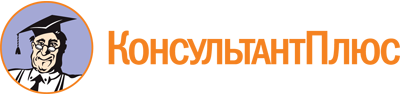 Закон РТ от 26.05.2017 N 34-ЗРТ
(ред. от 06.04.2023)
"О регулировании отдельных вопросов в области нематериального этнокультурного достояния"
(принят ГС РТ 11.05.2017)Документ предоставлен КонсультантПлюс

www.consultant.ru

Дата сохранения: 03.11.2023
 26 мая 2017 годаN 34-ЗРТСписок изменяющих документов(в ред. Закона РТ от 06.04.2023 N 30-ЗРТ)